Federation of Indian Petroleum IndustryOIL & GAS INDUSTRY A W A R D S 2022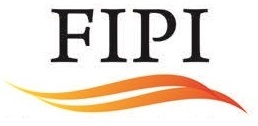 Entry FormInnovator of the Year (Team)Name of the Applicant/ Organisation: ____________ _________________________Closing date for submission:September 09, 2022Website: www.fipi.org.inEligibility Criteria & ChecklistThe award is open to all oil & gas companies operating in India.The innovation should have been implemented on a commercial basis in last three years i.e. from 2019-20 to 2021-22 Applications submitted earlier can be resubmitted only if there is an effective change.Innovation by contractors, consultants, vendors or OEMs would not qualify for award.Please carefully read the Terms and Conditions of the FIPI Awards Scheme, https://www.fipi.org.in/Upload/Awards_TermsConditions.pdfQuestionnaireQuantitative InformationList of Team Members (Max five)List of Attachments (Optional), if anyName of the Team Leader:Name of Organisation:Names of Key Team Members:Mailing Address of Team Leader: Name and contact details of the official to be contacted in case of any query with regard to the applicationDetails of approving authority:Note: Approving authority should not be below the rank of Head of the department/Regional head/Director/CEO/Chairman.Certification from Approving Authority: "I hereby certify that applicant of my organization meets all the criteria as laid out in application form"Name, Designation and Signature of approving authority:Certification from Approving Authority: "I hereby certify that applicant of my organization meets all the criteria as laid out in application form"Name, Designation and Signature of approving authority:Name of individual completing this questionnaire:Title: Phone number: E-mail address: Signature:Please provide a write up on your innovation Write up by applicant (maximum 100 words)Which is the year when innovation was first applied commercially? Also indicate subsequent commercialization, if any.Evaluation parameter ResponseCommercial ImpactThe innovation should have been implemented on a commercial basis in last three years including the 2021-22 viz. 2019-20, 2020-21 & 2021-22.Magnitude of commercial impact on the company (in cost vs. benefit format) since implementation.Future potential of commercial benefit to the CompanyPlease provide NPV (at a discount rate of 10% over the years upto maximum 15 years starting from the 2021-22) of net benefits accruable to the company owing to the commercial benefitPlease provide detailed methodology and all assumptions made while computing the above benefits.Future potential of commercial benefit to the Industry, if any (eg. if it is benefit in refinery, then benefit that can accrue to all refineries in India), assuming that the benefit accrues to all such units in the same year as that of applicant's companyPlease provide NPV (at a discount rate of 10% over the years upto maximum 15 years starting from the 2021-22) of net benefits accruable to the company owing to the commercial benefitPlease provide detailed methodology and all assumptions made while computing the above benefitsFuture potential of benefit to the Nation including any economic benefits that accrue to the Government through taxes, royalty, cess, etc.Evaluation parameter ResponseNon Commercial ImpactPlease provide details of non-tangible benefits such as safety, HSE, quality / performance improvement etc.(Please provide write up in not more than 300 words)Non Commercial ImpactPlease provide details of non-tangible benefits such as safety, HSE, quality / performance improvement etc.(Please provide write up in not more than 300 words)Patentability  Patentability – Ingredients of patentabilityNovelty; whether the innovation is new to society or industryUsefulness; commercial, societal, environmental, contribution to knowledge(Provide write up in not more than 300 words for each of the above)Evaluation parameter ResponseWhether patent has been applied for the innovation?Whether patent has been received in India?Whether patent has been received in Developed Country?S. NoName12345S. NoDescription12345